Приложение к Реестру мест (площадок)накопления твердых коммунальных отходовна территории Глебовского сельского поселенияСХЕМАразмещения мест (площадок) накопления твердых коммунальных отходовна территории Глебовского сельского поселения на карте Глебовского сельского поселения в масштабе1:2000д.Большая Белева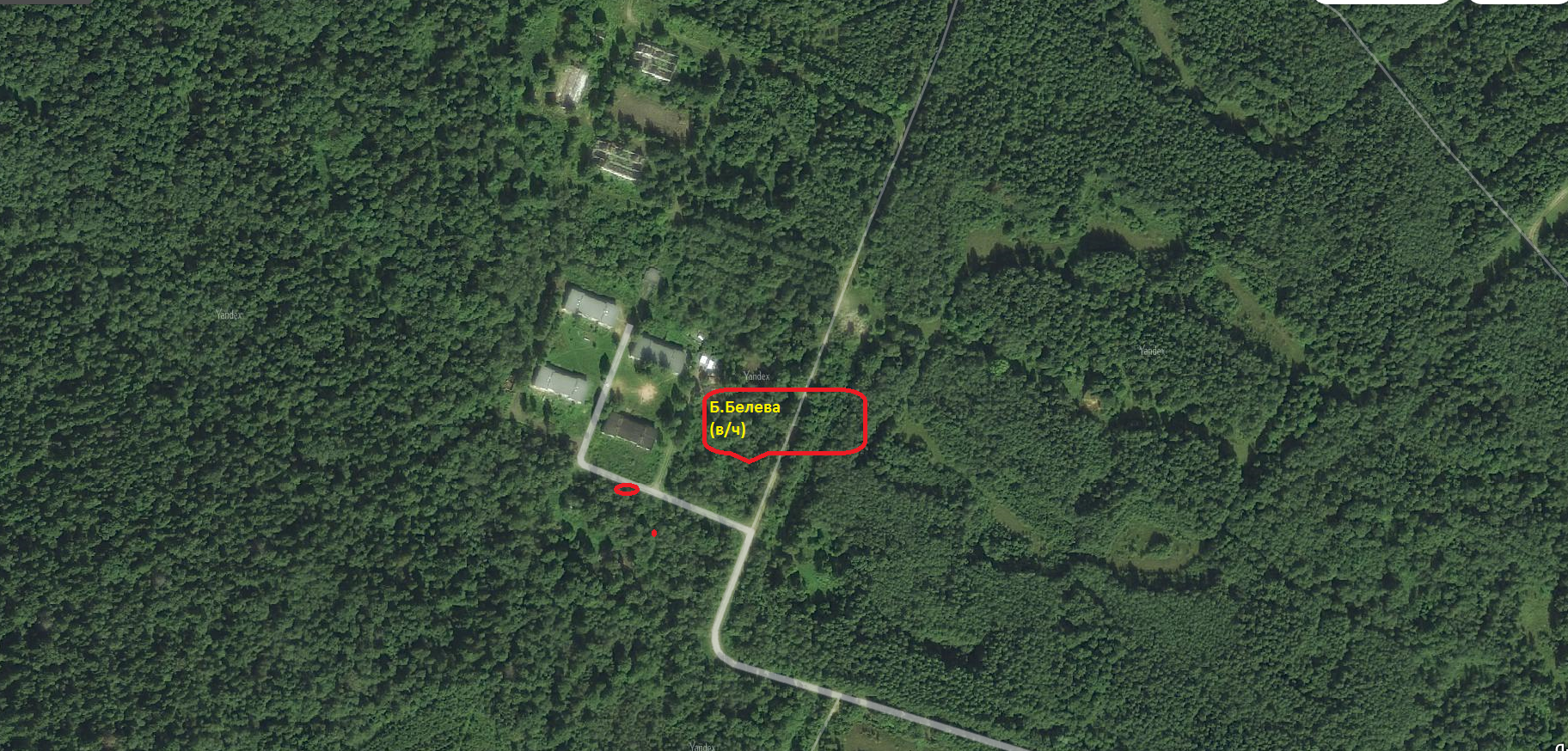 с .Глебово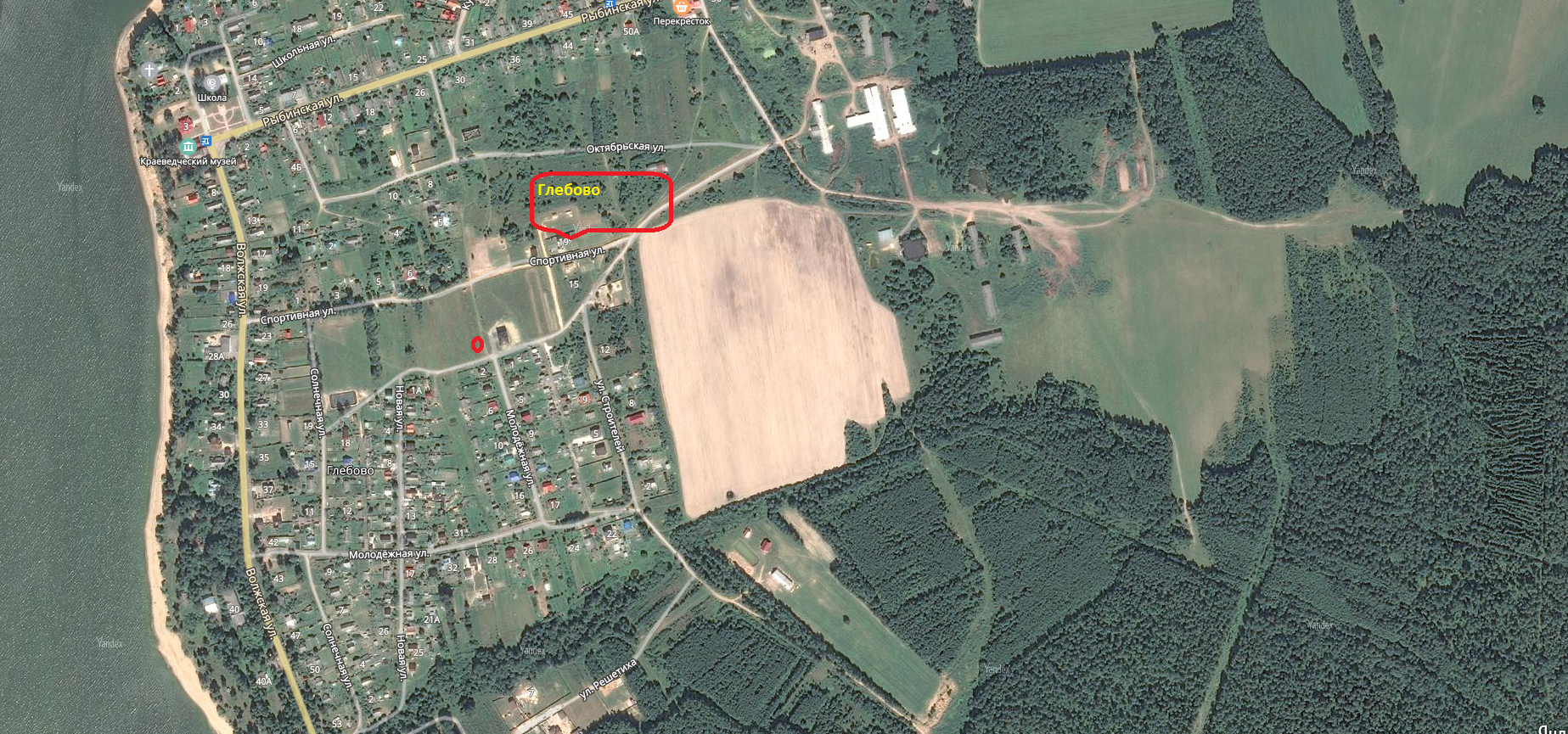 с .Глебово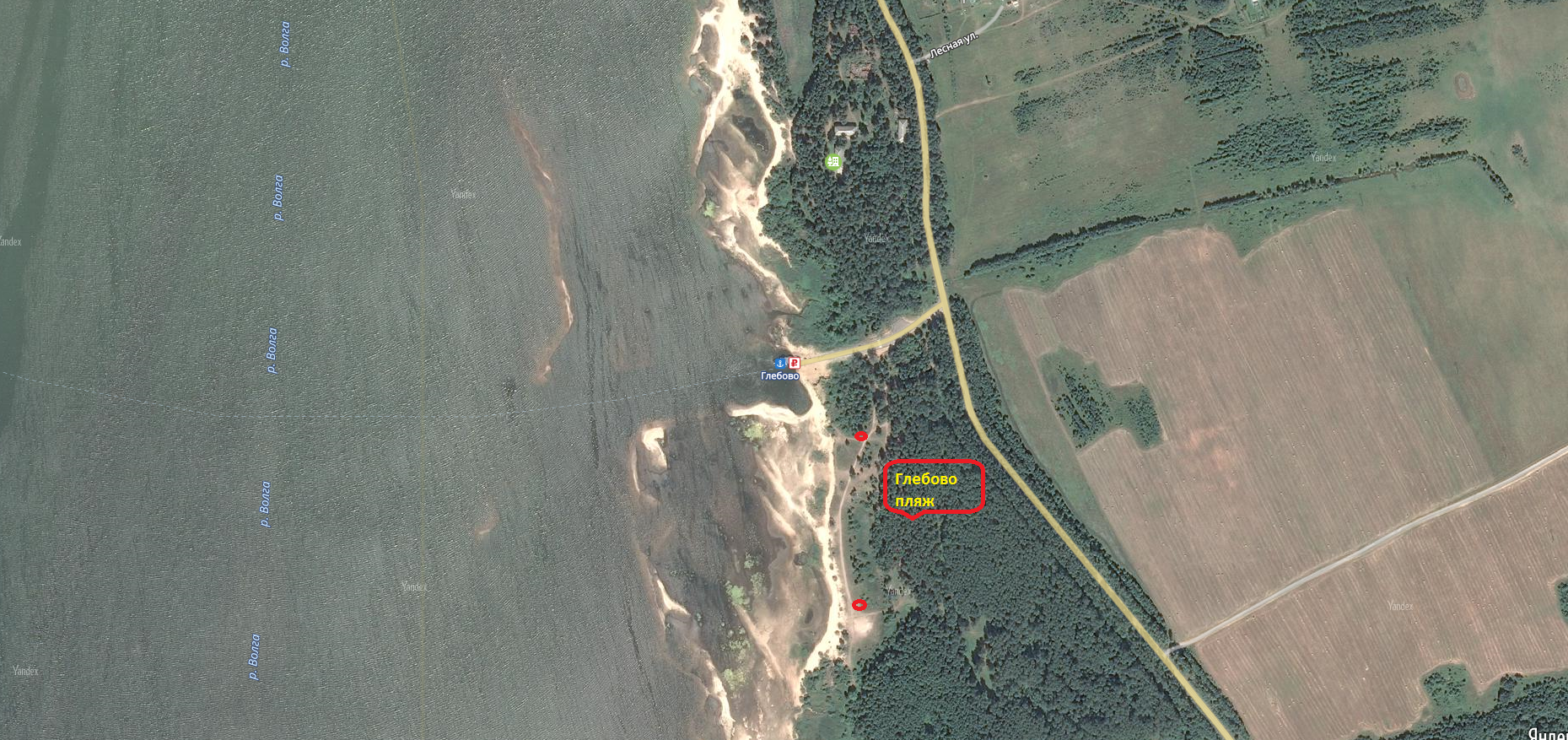 д.Ларионово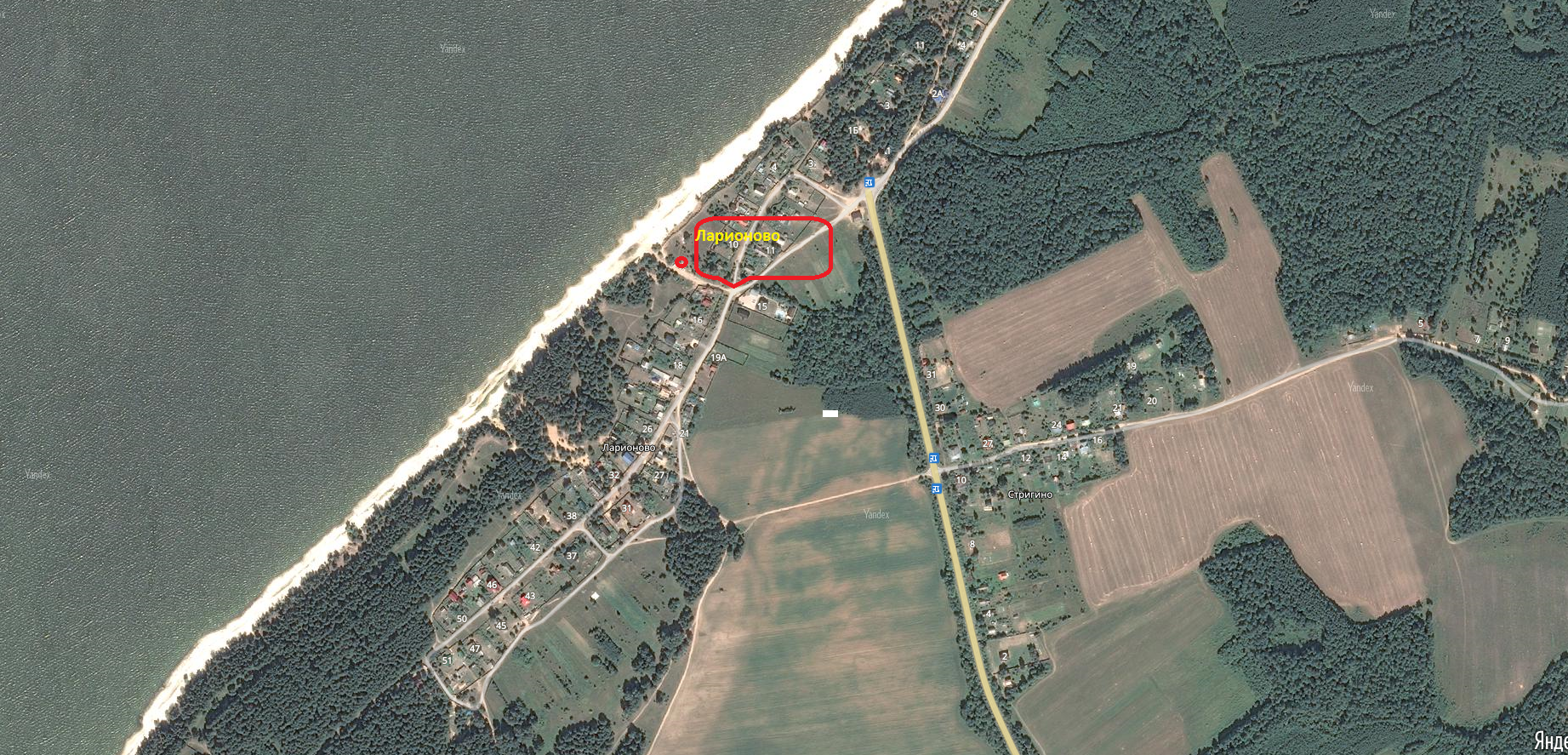 с.Ивановское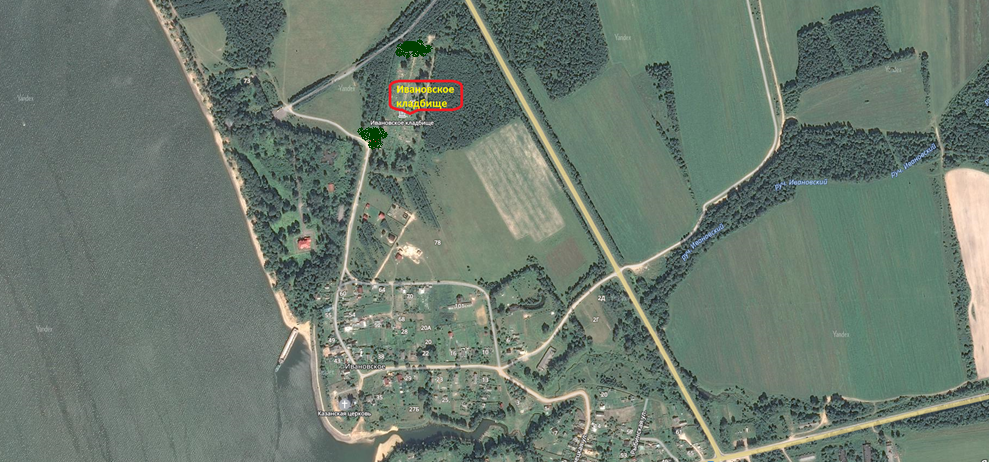 с.Погорелка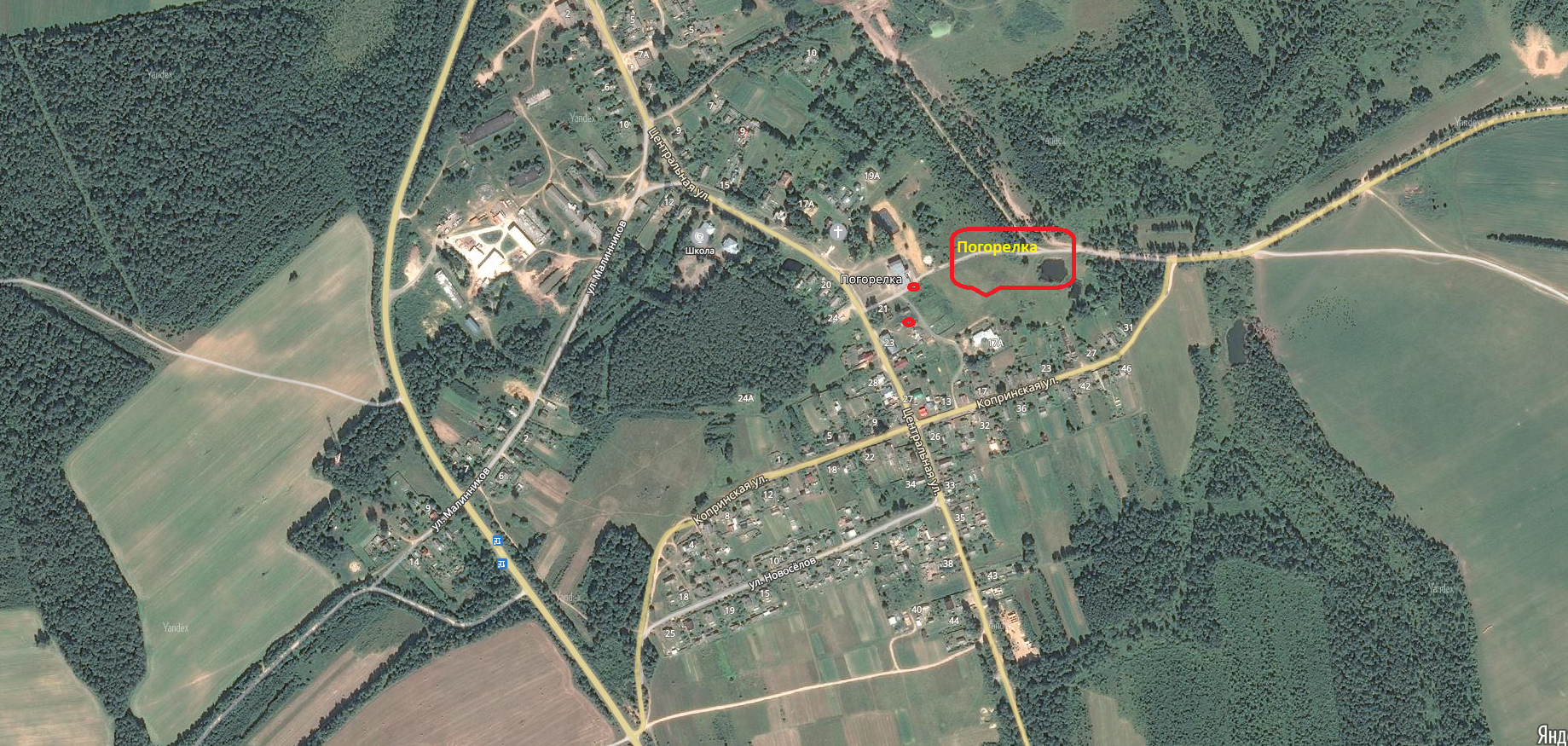 д.Легково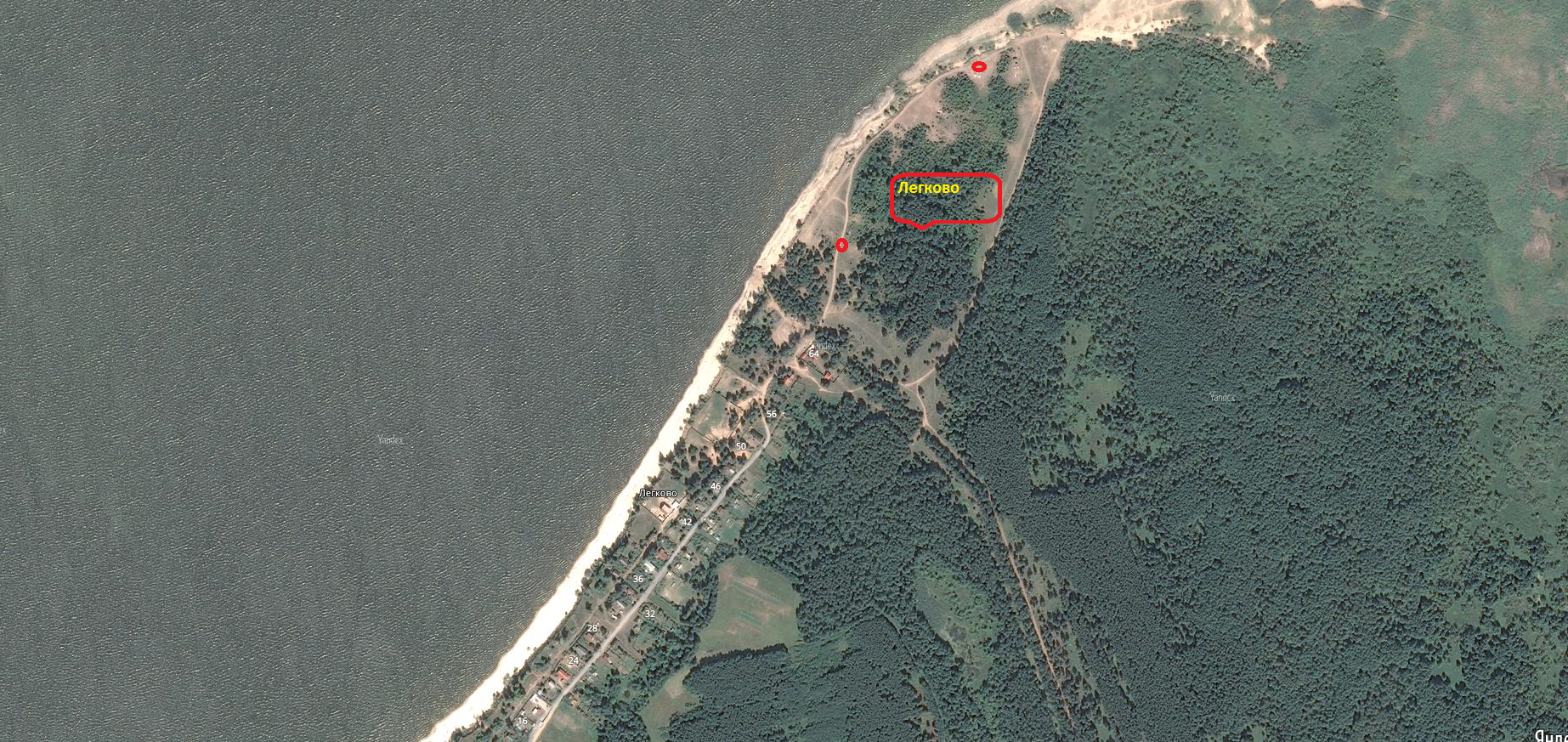 с.Раздумово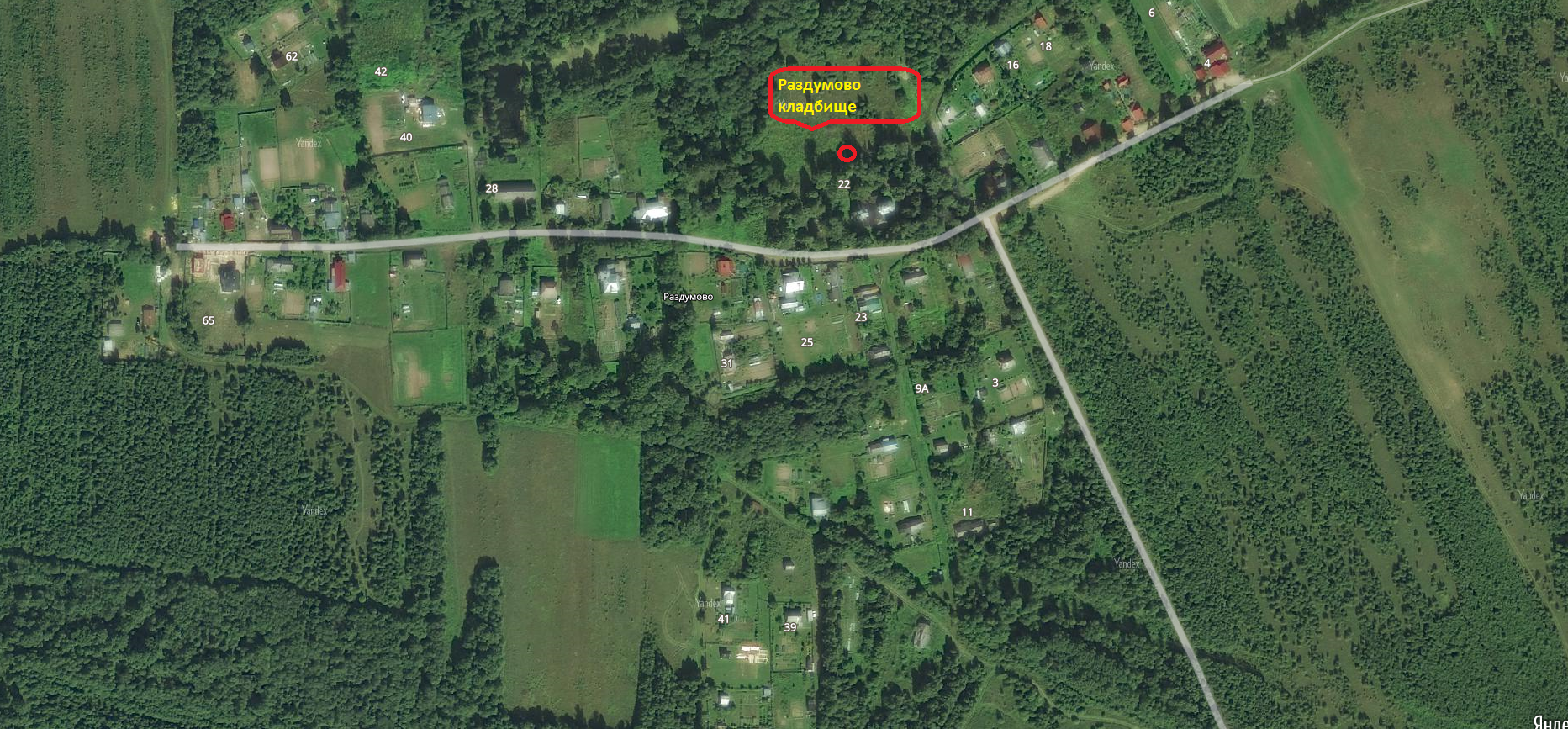 д.Юрино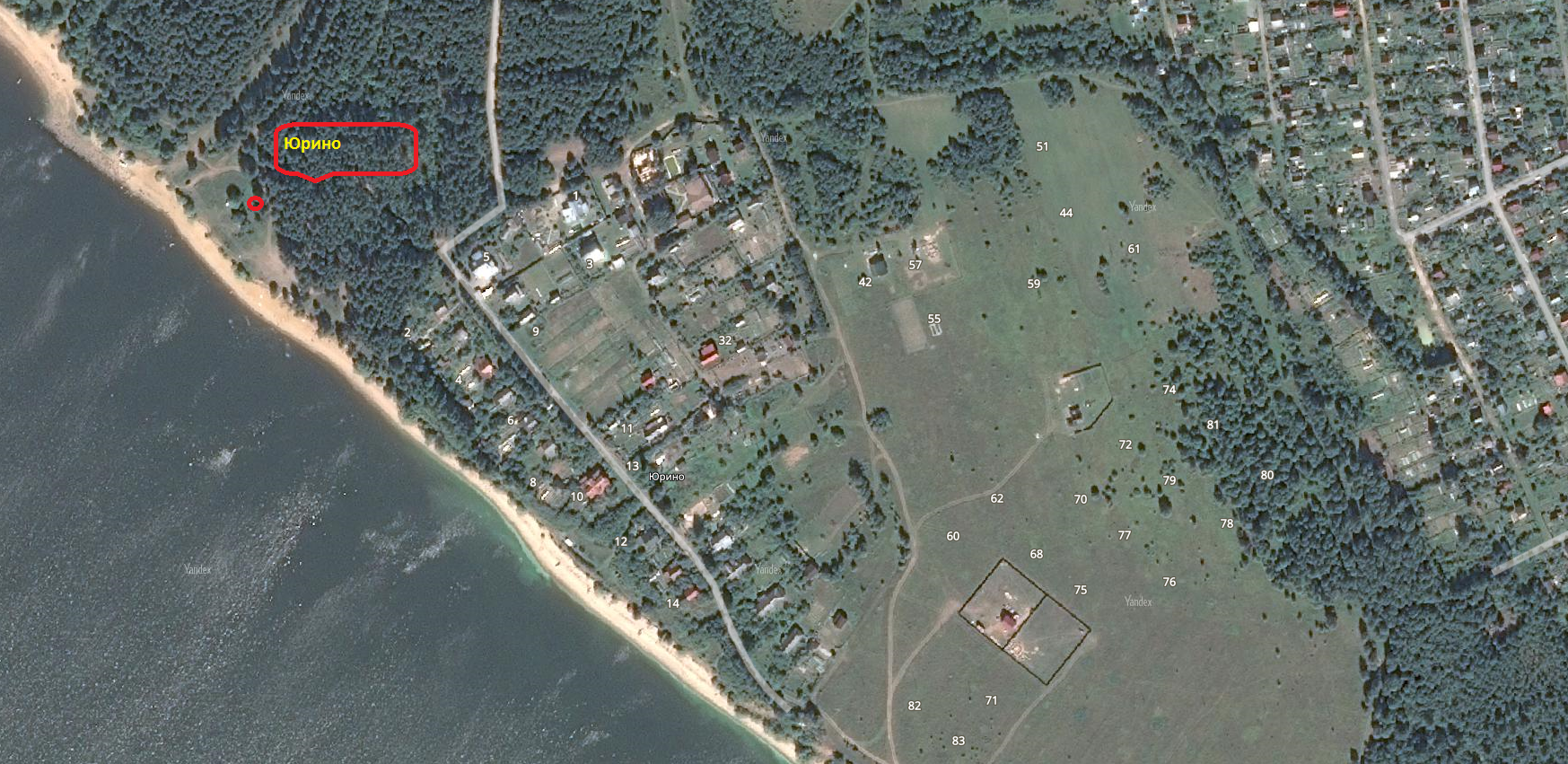 д.Ясенево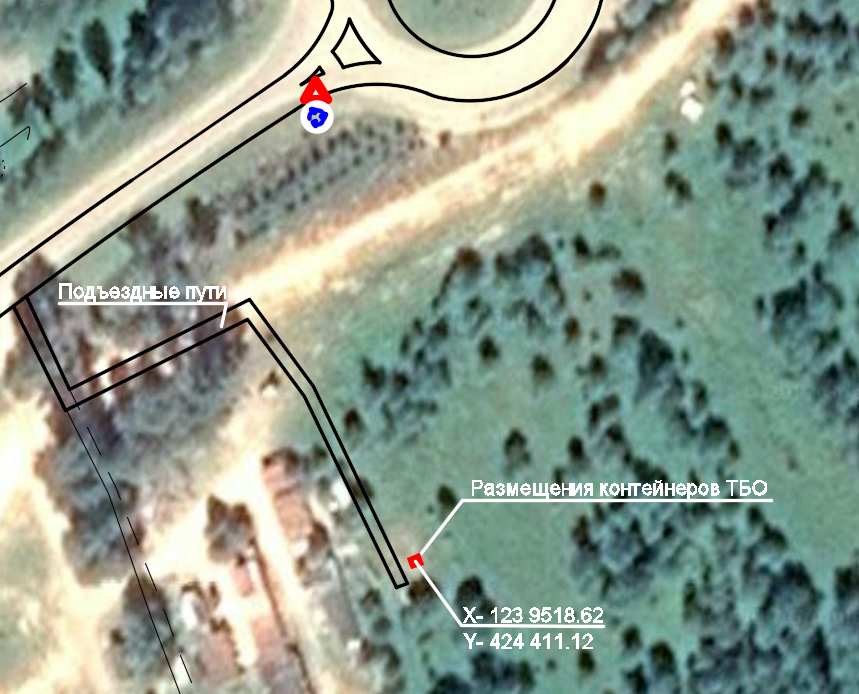 д.Головино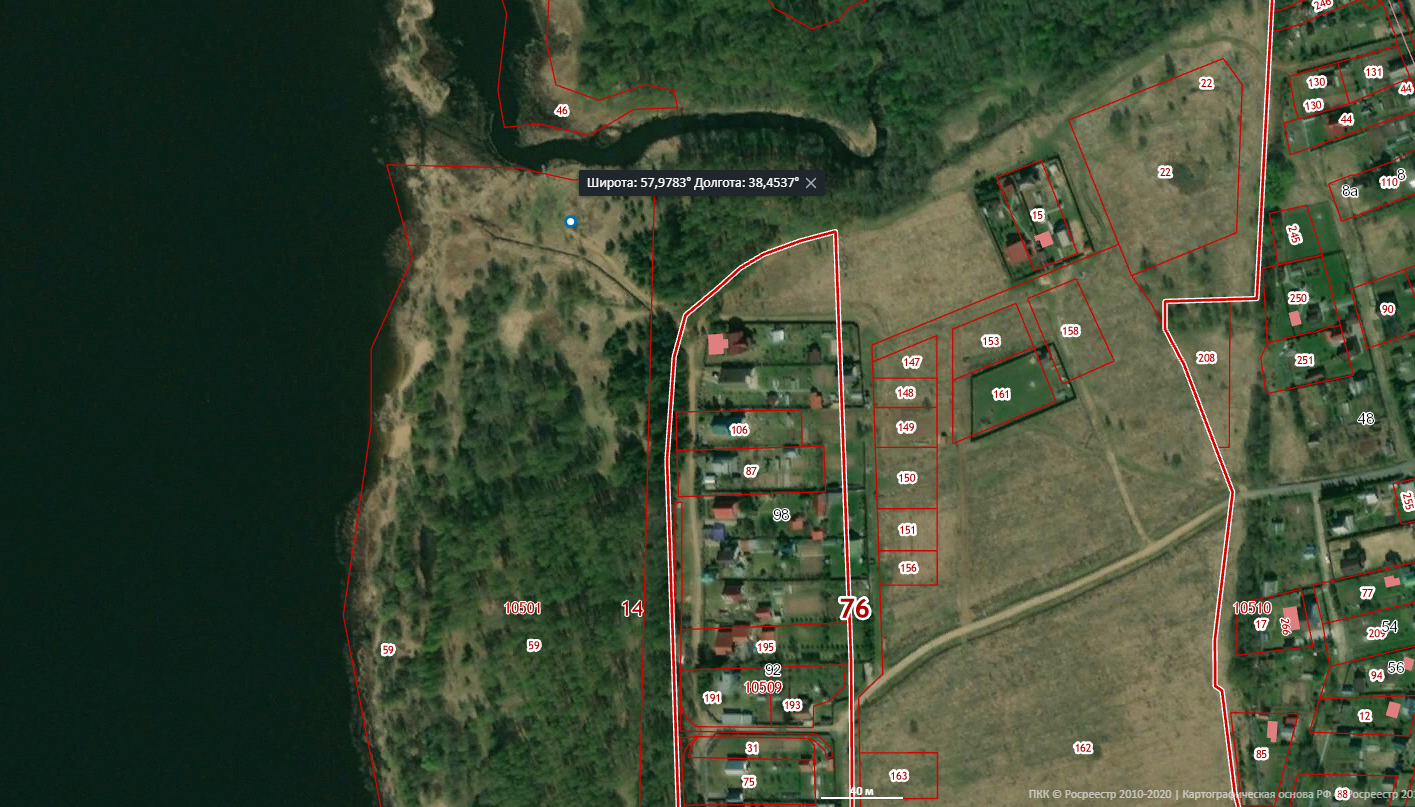 д. Березники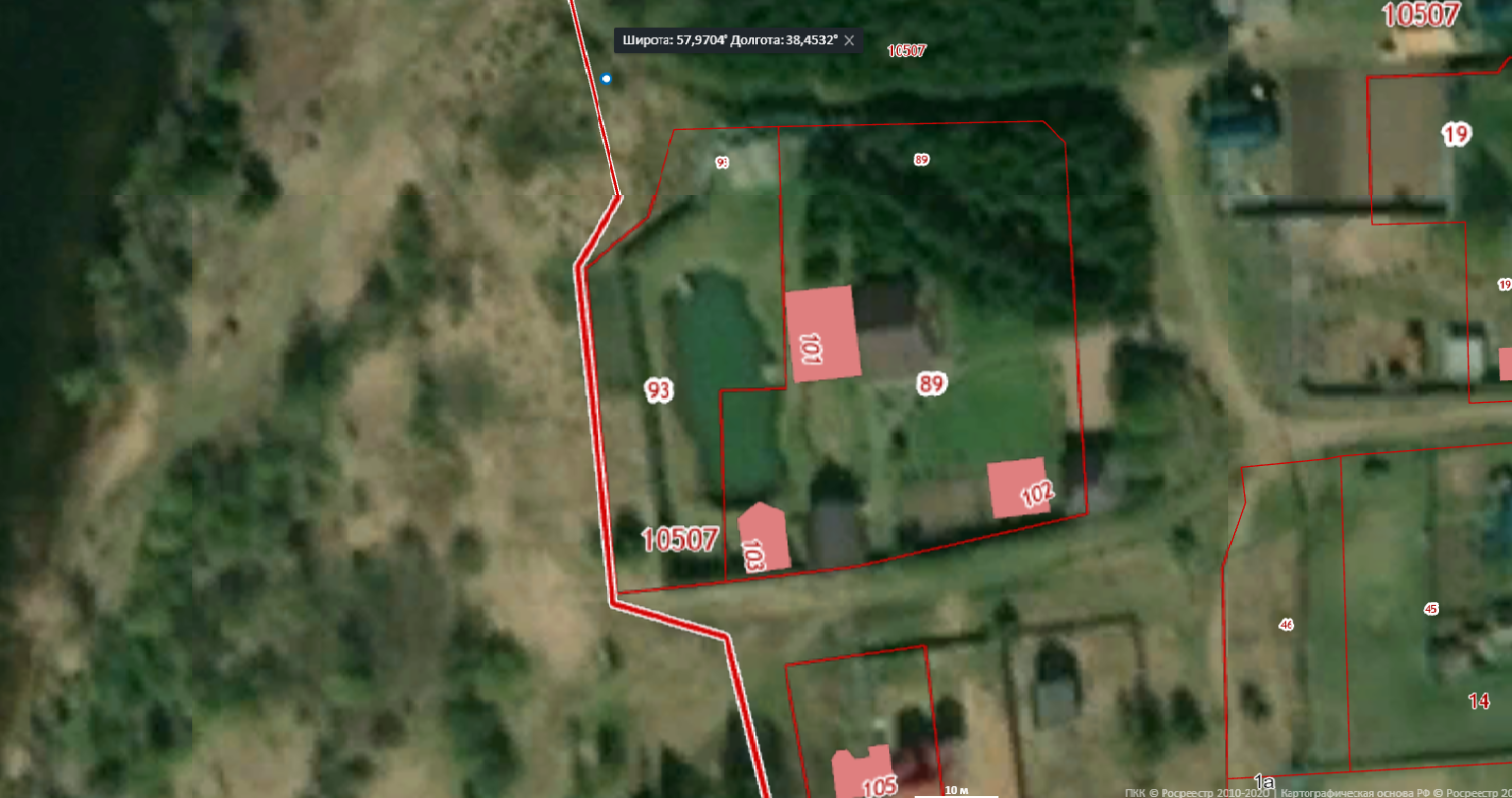 с.Глебово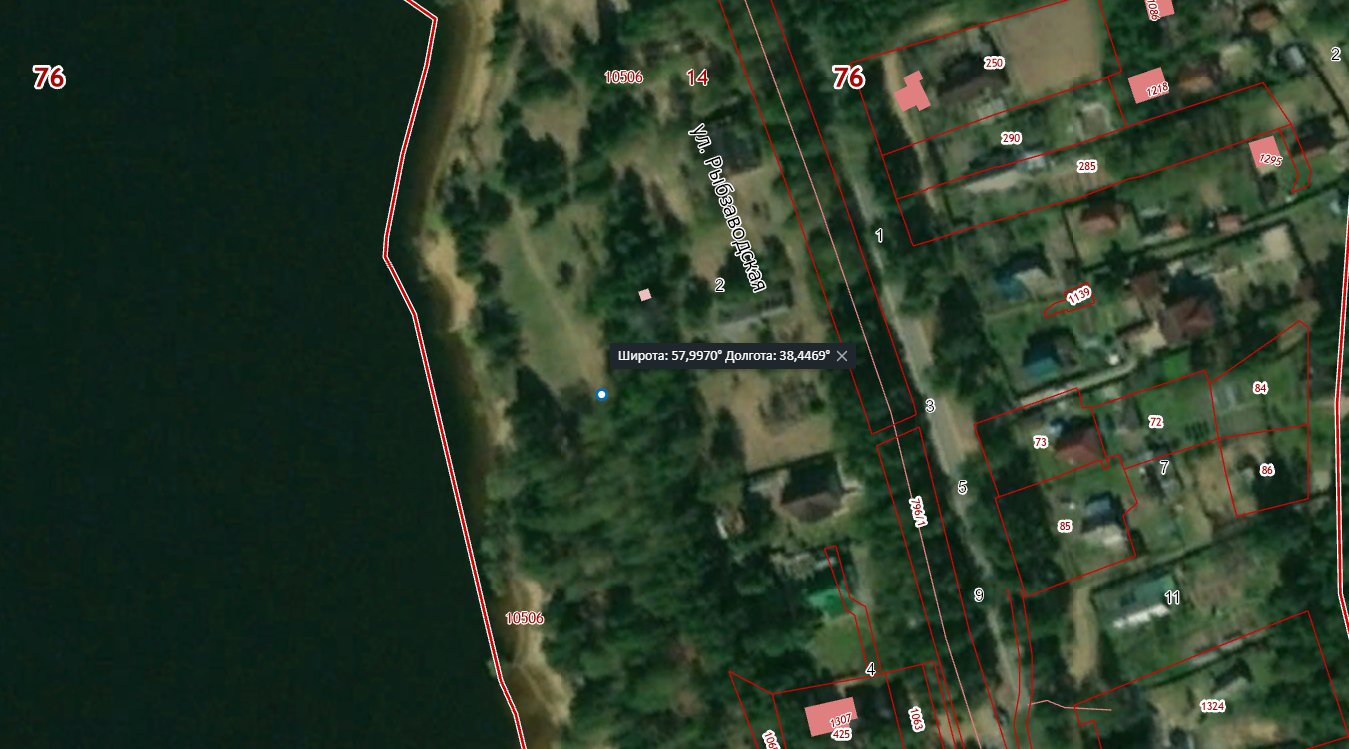 с.Глебово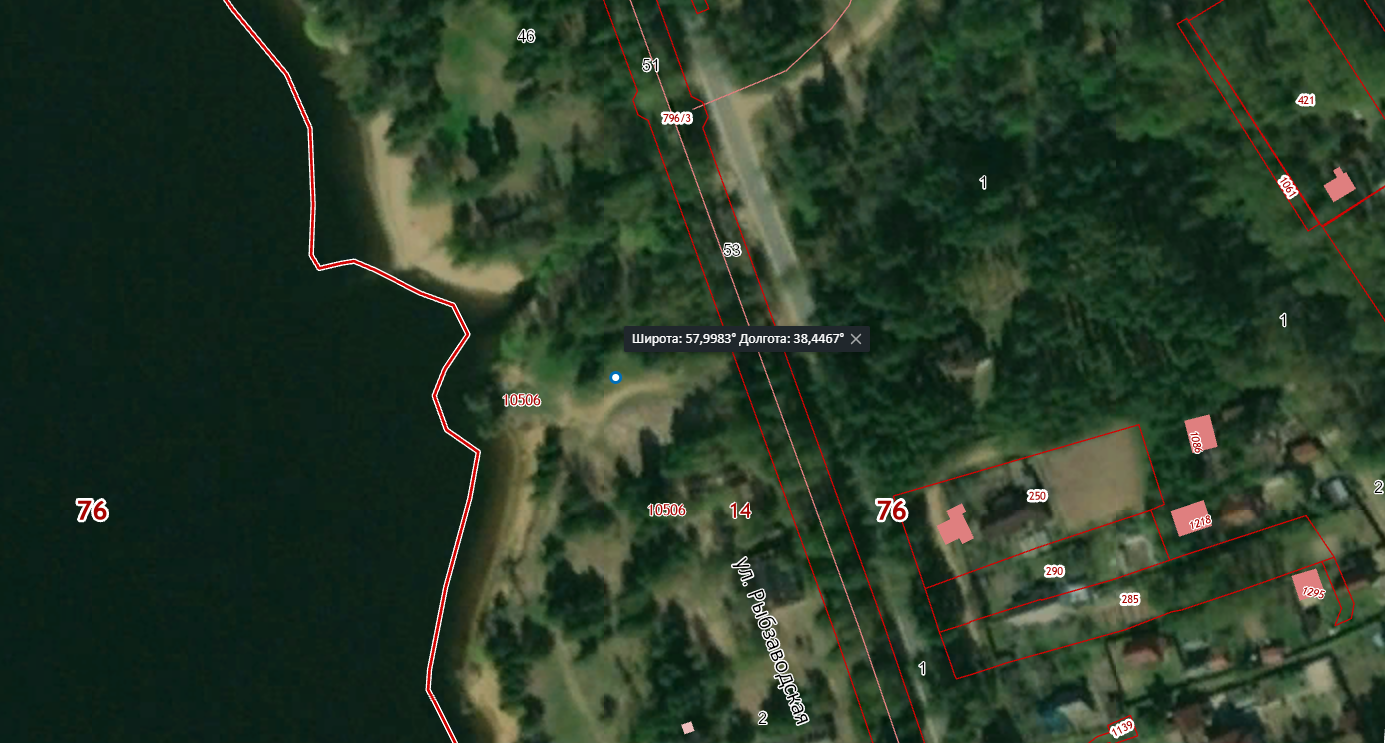 Поселок при ж/д станции Кобостово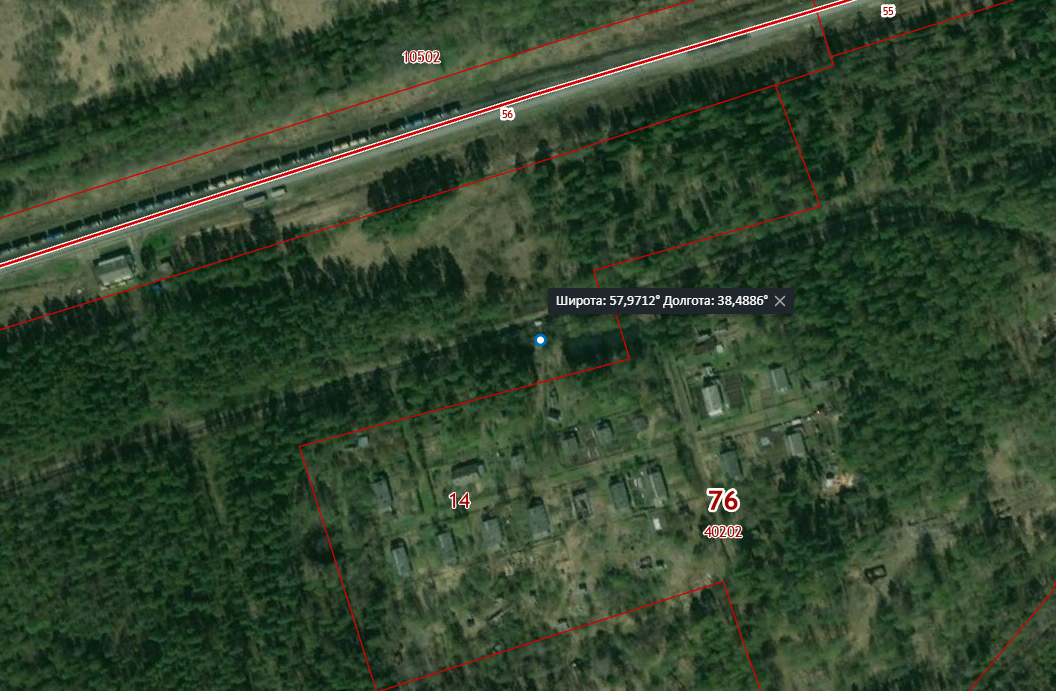 д.Калита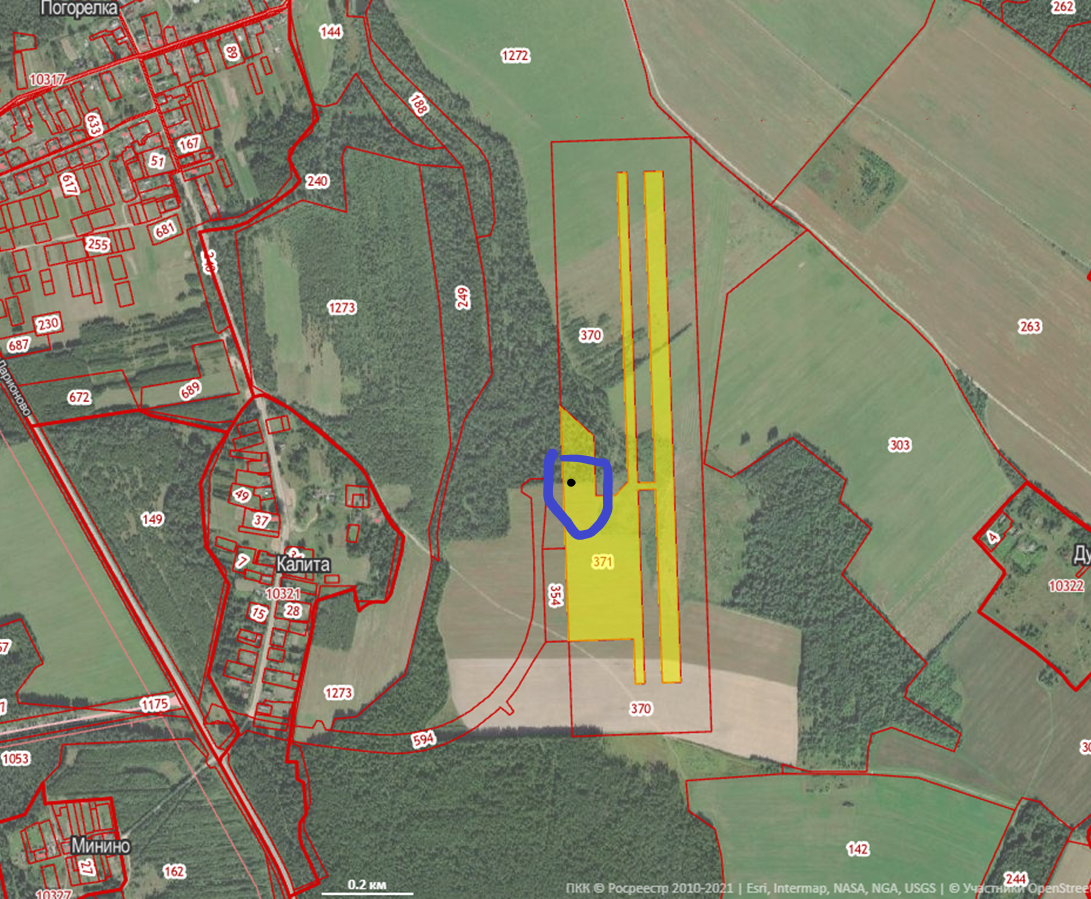 с.Глебово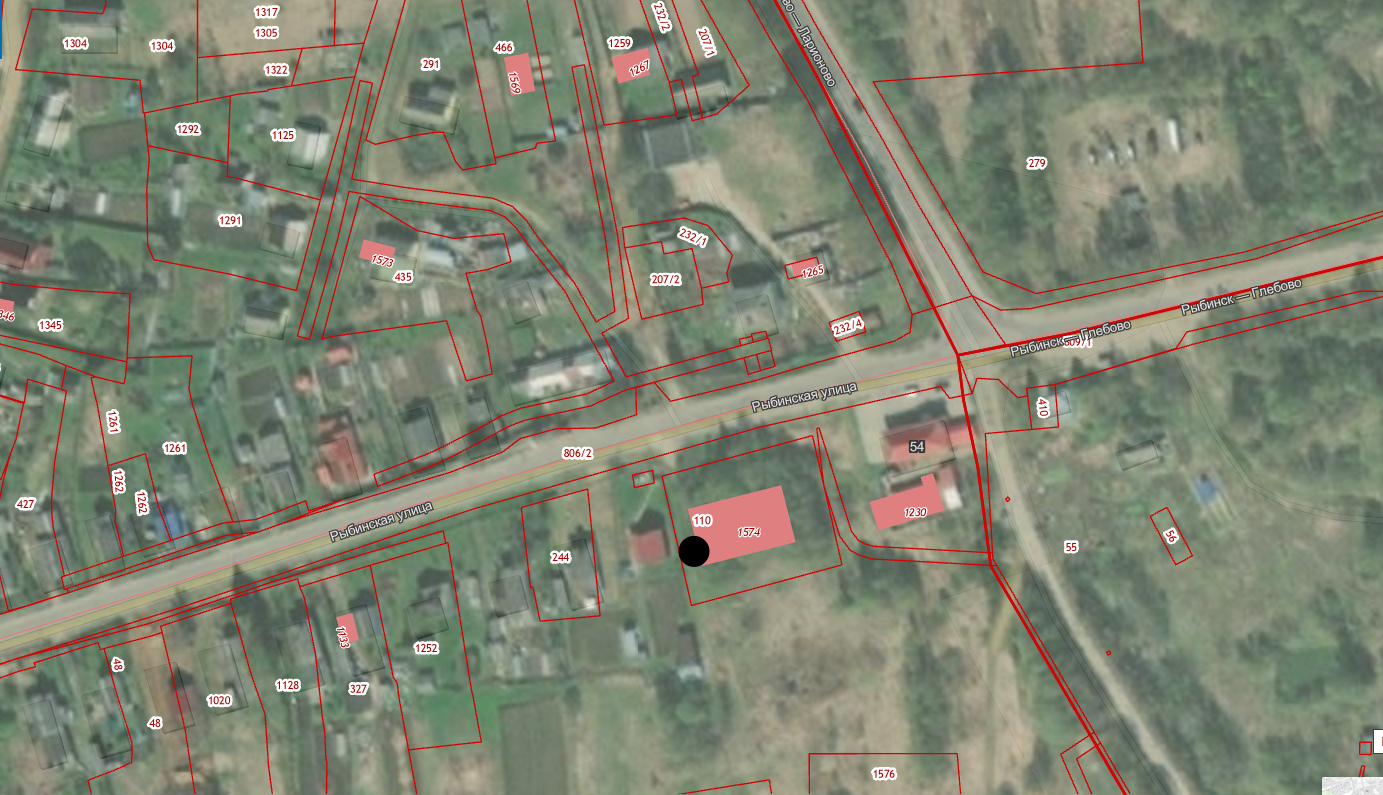 д.Ларионово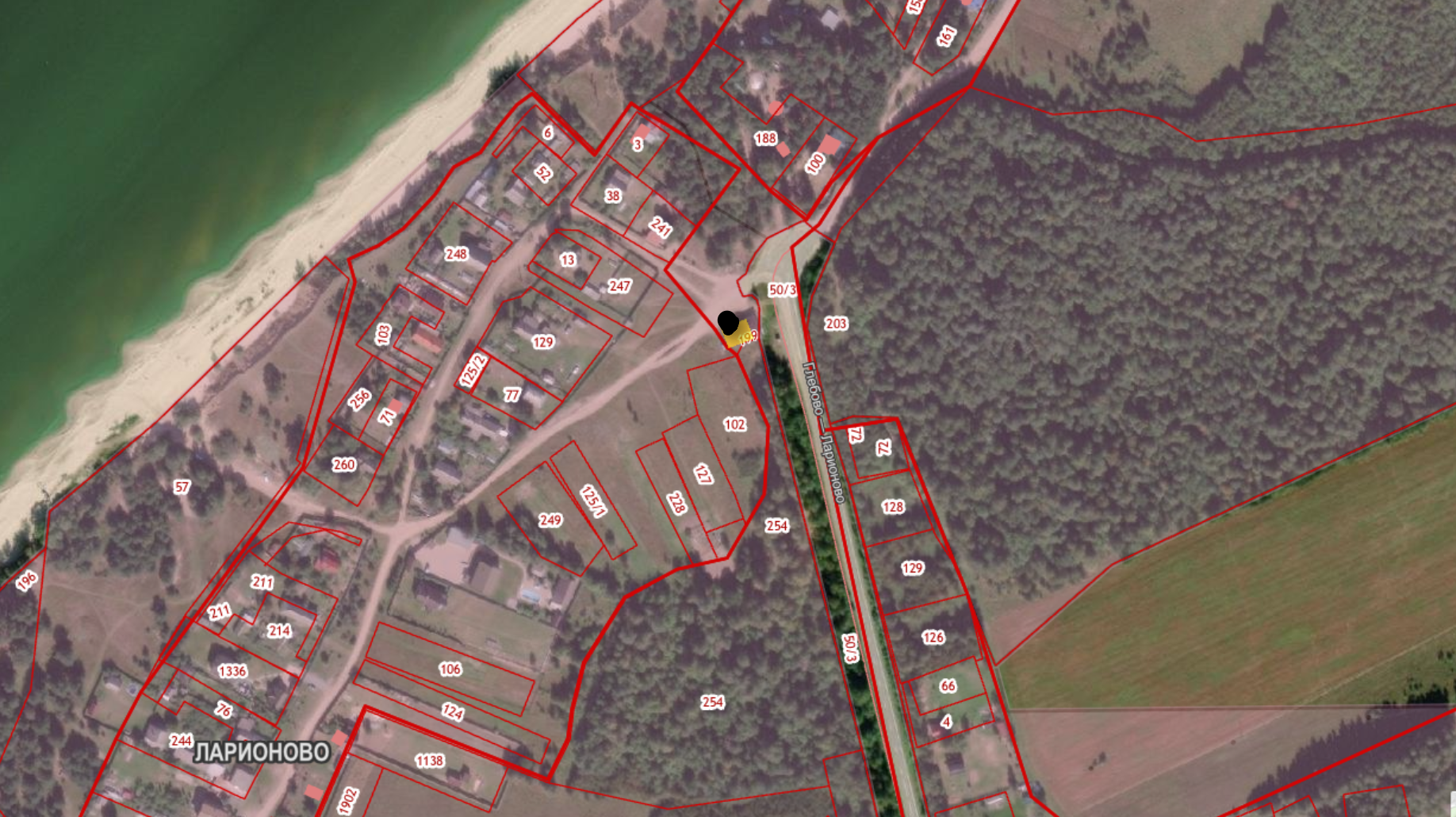 д.Головино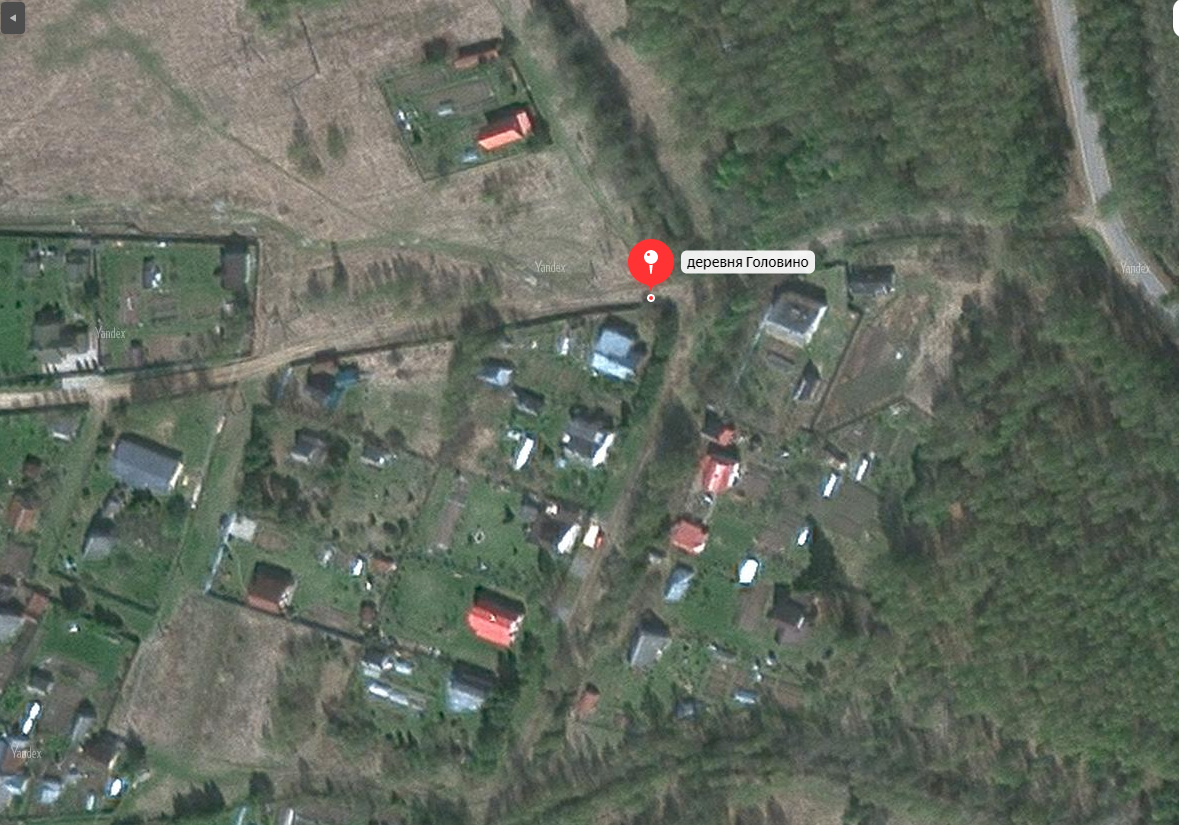 д.Палкино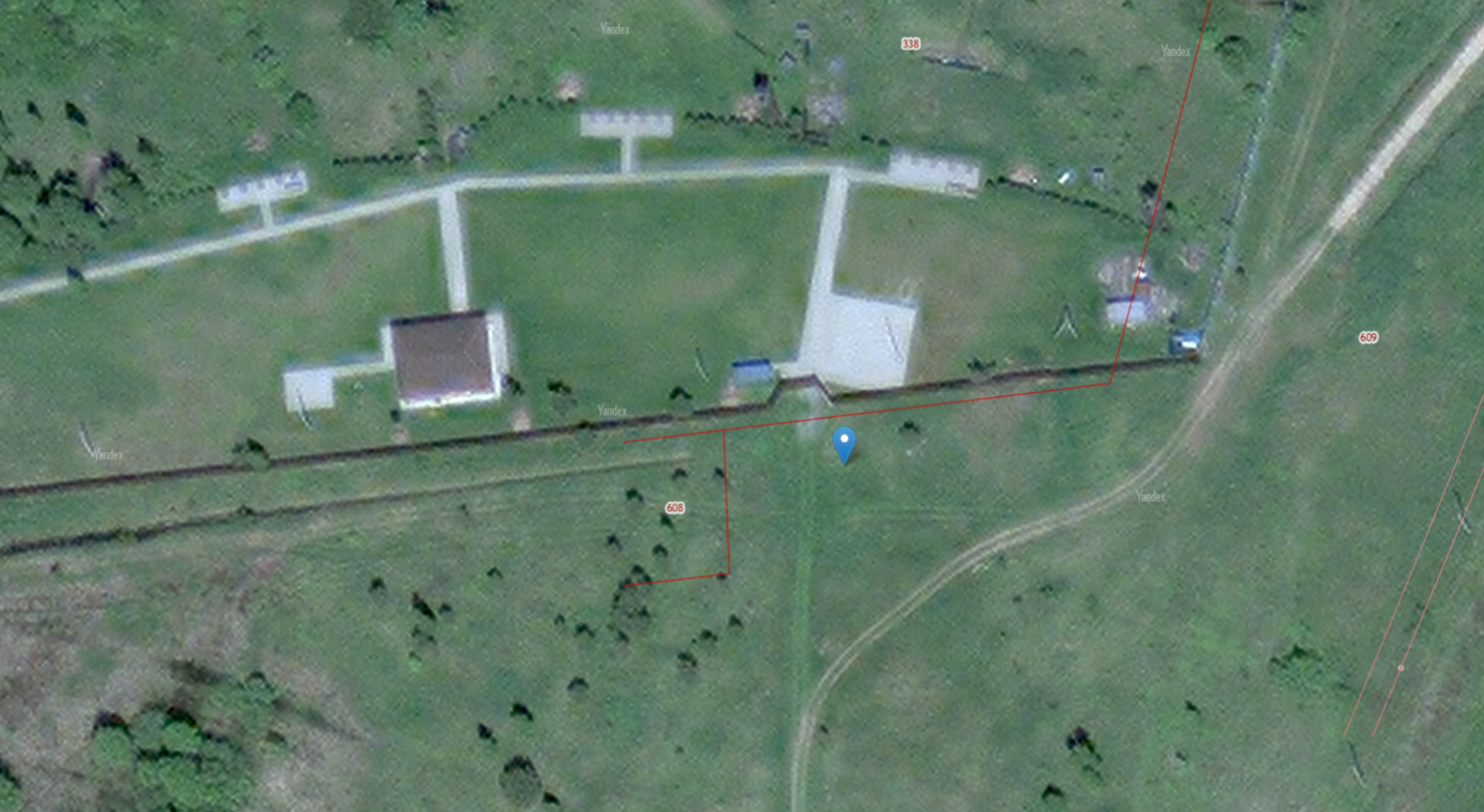 д. Легково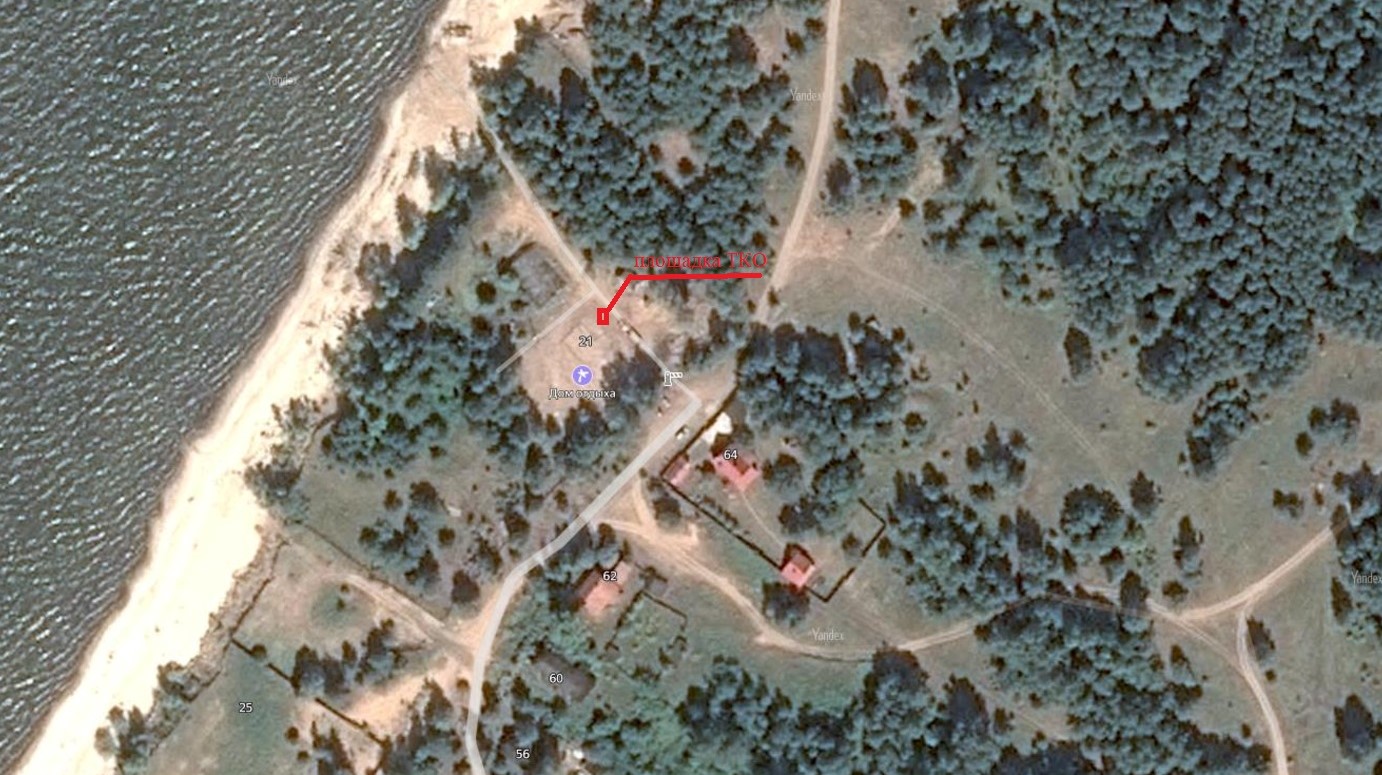 